Reutov Eduard IgorevichExperience:Position applied for: Ordinary SeamanDate of birth: 10.01.2014 (age: 3)Citizenship: UkraineResidence permit in Ukraine: NoCountry of residence: UkraineCity of residence: OdessaContact Tel. No: +38 (067) 980-65-52E-Mail: eddy.reutov@gmail.comU.S. visa: NoE.U. visa: NoUkrainian biometric international passport: Not specifiedDate available from: 29.01.2014English knowledge: GoodMinimum salary: 500 $ per monthPositionFrom / ToVessel nameVessel typeDWTMEBHPFlagShipownerCrewingOrdinary Seaman25.11.2012-10.06.2013HopeContainer Ship49262--CyprusDanaos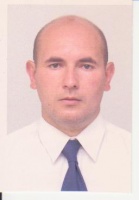 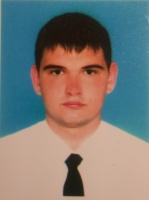 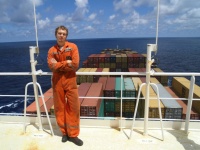 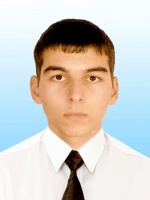 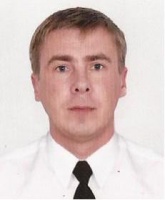 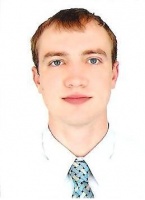 